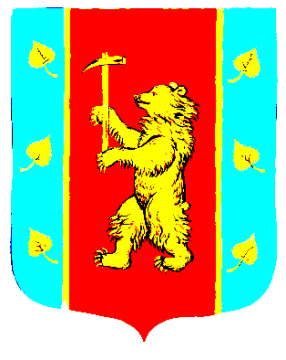 Администрация Кузнечнинского городского поселения Приозерского муниципального района Ленинградской областиП О С Т А Н О В Л Е Н И Е от « 26 » декабря 2023 года  № 595 .           В соответствии с Указом Президента Российской Федерации от 07.05.2012 № 601 «Об основных направлениях совершенствования системы государственного управления»,  Федеральным законом от 27 июня 2010 года №  210-ФЗ «Об организации государственных и муниципальных услуг», Федеральным законом от 06.10.2003 № 131-ФЗ «Об общих принципах организации местного самоуправления в Российской Федерации», на основании Устава Кузнечнинского городского поселения Приозерского муниципального района Ленинградской области,  администрация Кузнечнинского городского поселения Приозерского муниципального района Ленинградской области ПОСТАНОВЛЯЕТ:          1. Внести в Административный регламент по предоставлению муниципальной услуги «Включение в реестр мест (площадок) накопления твёрдых коммунальных отходов», утвержденный постановлением администрации от 01.12.2022 № 281 (в редакции постановления от 09.03.2023 № 72), следующие изменения:               1.1. В первом абзаце пункта 1.2. слова  «физические лица и (или)» заменить словами «индивидуальные предприниматели и»; после слов «юридические лица» вставить слова «(за исключением государственных органов и их территориальных органов, органов государственных внебюджетных фондов и их территориальных органов, органов местного самоуправления)».         1.2.  В пункте 2.2. после слов «2) без личной явки:» исключить слова «почтовым отправлением в Администрацию».         1.3. В пункте 2.2.1. слова «предусмотренных частью 18 статьи 14.1 Федерального закона от 27 июля 2006 года № 149-ФЗ «Об информации, информационных технологиях и о защите информации» заменить словами «указанных в частях 10 и 11 статьи 7 Федерального закона от 27.07.2010 № 210-ФЗ «Об организации предоставления государственных и муниципальных услуг».        1.4. В пункте 2.3.1. исключить слова «почтовым отправлением».        1.5. В пункте 2.6.:- в подпункте 3) слово «физического» заменить словами «индивидуального предпринимателя»;- подпункт 5) исключить.        1.6. В пункте 3.2.5. исключить слова «АИС «Межвед ЛО».         1.7. В пункте 3.2.6. исключить слова «- после рассмотрения документов и принятия решения о предоставлении муниципальной услуги (отказе в предоставлении муниципальной услуги) заполняет предусмотренные в АИС «Межвед ЛО» формы о принятом решении и переводит дело в архив АИС «Межвед ЛО»;».         1.8. В пятом абзаце пункта 4.2. слово «физических» заменить словами «индивидуальных предпринимателей».         1.9. В шестом абзаце пункта 4.3. исключить слова «физических или».         1.10. В четвертом абзаце пункта 5.4. слова «физического лица» заменить словами «индивидуального предпринимателя».         1.11. В подпункте а) пункта 6.2. исключить слова «удостоверяет личность заявителя или личность и полномочия законного представителя заявителя – в случае обращения физического лица;».         1.12. В приложении №1 к регламенту:- удалить слова «(для физических лиц - фамилия, имя, отчество (при наличии), серия, номер, номер и дата выдачи паспорта или иного документа, удостоверяющего личность в соответствии с законодательством Российской Федерации, адрес регистрации по месту жительства, контактные данные)»;-  в части «Данные об источниках образования ТКО, которые складируются в месте (площадке) накопления ТКО:» слово «физических» заменить словами «индивидуальных предпринимателей»;- исключить слова «Заявитель: Даю свое согласие на обработку моих персональных данных, указанных в заявке.____________________.Согласие действует с момента подачи заявки до моего письменного отзыва данного согласия.»;- в части «Результат рассмотрения заявления прошу:» исключить слова «направить по почте».        1.13. В приложении № 2 к регламенту исключить слово «территориального».2.  Опубликовать настоящее постановление на официальном сайте администрации Кузнечнинского городского поселения Приозерского муниципального района  Ленинградской области www. kuznechnoe.lenobl.ru.3. Настоящее постановление вступает в силу после официального опубликования.4. Контроль за исполнением настоящего постановления оставляю за собой.Глава администрации                                                                              Н.Н. СтанововаИсп. Давыдова Е.В.Разослано: дело-1; Давыдовой Е.В. -1О внесении изменений в административный регламент по предоставлению муниципальной услуги «Включение в реестр мест (площадок) накопления твёрдых коммунальных отходов», утвержденный постановлением администрации от 01.12.2022 №281